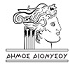 ΕΛΛΗΝΙΚΗ ΔΗΜΟΚΡΑΤΙΑ ΝΟΜΟΣ  ΑΤΤΙΚΗΣΔΗΜΟΣ ΔΙΟΝΥΣΟΥ ΔΗΜΟΤΙΚΗ ΚΟΙΝΟΤΗΤΑ ΑΓΙΟΥ ΣΤΕΦΑΝΟΥ           		Γραφείο Διοικ/κής  Υποστ/ξης Δ.Κ. Αγ. ΣτεφάνουΠληροφορίες: Γεροντογιάννη ΙωάνναΤαχ.Δ/νση:  Ευαγ. Πεντζερίδη 3Τηλ.: 210-8004830, εσωτ. -100FAX: 210 6218202                                                         	              Προς              Τον Δήμαρχο Διονύσου                                                                                                   κ. Kαλαφατέλη  ΙωάννηΘΕΜΑ: “ ΥΠΟΒΟΛΗ ΤΗΣ   ΥΠ. ΑΡ.   2ης/2020  ΑΠΟΦΑΣΗΣ  ΤΟΥ  Σ/ΛΙΟΥ  ΤΗΣ  ΚΟΙΝ.  ΑΓ.  ΣΤΕΦΑΝΟΥ  ΔΗΜΟΥ ΔΙΟΝΥΣΟΥ “        Σας αποστέλλουμε συνημμένα την με αρ. 2η/2020  Απόφαση  της   Η.Δ. που συζητήθηκε  στη  1η Τακτική Συνεδρίαση του  Συμβουλίου   της  Κοινότητας Αγίου Στεφάνου  Δήμου Διονύσου  : ΘΕΜΑ   2ο  Η.Δ.«Συζήτηση  και λήψη  απόφασης για την παραχώρηση  του  Δημοτικού Χώρου Στάθμευσης   στον  ΄Αγιο Στέφανο επί των  οδών Ηρώων  Πολυτεχνείου & Κωστή Παλαμά  για την φιλοξενία  της δράσης “Διάθεση  Προϊόντων Χωρίς Μεσάζοντες” στη  Κοινότητα  Αγ.. Στεφάνου  Δήμου Διονύσου »                                                                           Ο ΠΡΟΕΔΡΟΣ  ΣΥΜΒΟΥΛΊΟΥ                                                                         ΤΗΣ     ΚΟΙΝ. ΑΓ.  ΣΤΕΦΑΝΟΥ     					          ΜΠΑΜΠΑΝΙΚΑΣ ΔΗΜΗΤΡΙΟΣ		ΚΟΙΝ/ΣΗ:1.. THN  E.Π. Ζ.  ΔΗΜΟΥ ΔΙΟΝΥΣΟΥ2..ΤΜΗΜΑ  ΚΟΙΝΩΝΙΚΗΣ ΠΡΟΣΤΑΣΙΑΣ ,ΠΑΙΔΕΙΑΣ ,  ΠΟΛΙΤΙΣΜΟΥ ,ΑΘΛΗΤΙΣΜΟΥ 3. κ. ΜΠΕΝΕΤΟ  ΙΩΑΝΝΗ